Муниципальное бюджетное дошкольное образовательное учреждение «Большеигнатовский детский сад комбинированного вида» Большеигнатовского муниципального района Республики МордовияКонспект православного праздника «Михайлов день»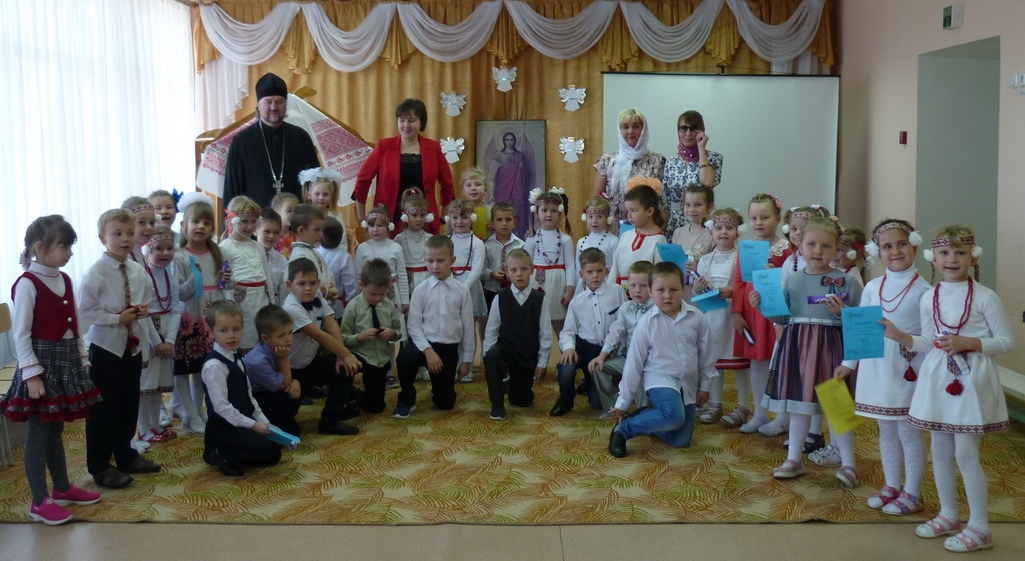                            Подготовили и провели: воспитатель Приставкина И.В.                                                 музыкальный руководитель  Пархаева С.В.                                                           2019 годДети заходят в зал под колокольный перезвон, рассаживаются.--- 21 ноября большой православный праздник, веселый и светлый - Собор Архистратига Михаила и прочих Небесных Сил - ангелов. Этот праздник - главный из всех праздников в честь святых ангелов.Звучит колокольный звон. Ребенок подготовительной группы, с помощью взрослого, зажигает свечи перед иконой Архистратига Михаила.Лиза Ненюкова:                            Хранят нас ангелы от бедХоть мы того не знаем сами,Дают безмолвный нам советМы в вечной связи с небесами.Василиса Темаева:                       И взрослого и малышаВедет неведомая сила,Чтоб наша хрупкая душаВсе в жизни трудности сносила.Аделина Адушева:                           Не покидает ангел насОн защищает от ненастьяОберегает в трудный часИ разделяет с нами счастье.Даша Гальперина:              Если прислушаться к музыке сердцаИ на мгновенье забыть о делахТы, приоткрыв бесконечности дверцу,Ангела света узришь в небесах.Светлые кудри спадают на плечи,А за спиной два огромных крыла.У тебя есть Ангел Божий –Светлый, верный, лучший друг.Он всегда придет на помощь,Если что случится вдруг.Исполняется песня «Песенка про ангелов» Ю. Пастернака--- Слово «ангел» на греческом языке — значит «вестник». Ибо Бог нередко через них сообщает людям Свою волю. Ангелы наиболее близки к людям. Каждому человеку при крещении Бог дает ангела-хранителя. Ангелы поддерживают и никогда не оставляют нас, хотя бы мы и согрешили, ибо всегда готовы помогать нам, если только мы сами пожелаем.Алёна Куликова:                        Ангел рядышком с тобоюИ невидимо хранит,А когда ты непослушенОн расстроен и грустит.От упрямых и врунишекАнгел может отойти,А тебе такого другаВ целом мире не найти.Ваня Горбунов:                  Ангел-хранитель со мной день и ночь,Где бы я ни был – спешит мне помочь.Лучшего в мире не знаю врача я,Только вот часто его огорчаю…Лгу я, ленюсь или ссорюсь я с кем –Ангел отходит и плачет затемИ на душе тяжело мне тогда,Ангел, прости, без тебя мне беда!Исполняется песня «Ангел» В. Кириллова.Просмотр мульткалендаря. Слайд икона.--- Дети, давайте встанем и обратимся с краткой молитвой к Архангелу Михаилу:Святый Архистратиже Божий Михаиле, моли Бога о нас.Маша Кабаева: О, Архангел пречудесный,                                Воеводо Вышних Сил,                                Ты заступник наш чудесный,                                Богомудрый Михаил!Вася Дуленов: Испроси нам разум чистый                              И свободный от страстей,                              Взгляд твой светлый и лучистый                              Озаряет путь людей.Матвей Кутуров: Благодать с небес от Бога                                    Испроси нам Михаил                                    И пошли нам, хоть немного                                    Укрепляющих нас сил!Ангелина Калякова:Лучезарными крылами                                         От нас беды отведи                                         Будь всегда, Архангел, с нами                                         Всех нас к Богу приведи!---  Архистратиг Михаил - вождь Небесных Сил, на иконах его изображают в грозном и воинственном виде: на голове шлем, в руке - меч или копье. Под ногами - пораженный им дракон. (Показ икон, слайды) На Руси Архангел Михаил почитался, прежде всего, как небесный воин, возглавляющий Господне воинство. Архангел Михаил является покровителем русских воинов: помогает им сражаться с иноземцами, укрепляет веру, мужество и боевой дух. Виолетта Сбитнева:  Бой продолжается в душах людей,                                     Кто, как не ты, поспешишь к нам скорей                                      С войском крылатым в величьи небесном                                     Нас не оставь на пути нашем крестном,                                     Огненный меч над лукавым сверкнет,                                      В злобе бессильно наш враг упадет.--- На Руси Архангел Михаил считается одним из самых почитаемых святых. Ему посвящено множество часовен, храмов, монастырей (показ слайдов).---  А для нашего села Большое Игнатово, этот большой праздник имеет особое значение он у нас престольный, Архангел Михаил - Небесный покровитель всего нашего села.Ярослав Вавилов:                    Сегодня в храм спешим с утраПрославить Господа Христа.Сегодня наш Престольный праздникАрхангел Божий Михаил!Мы литургию совершаем,Что бы Господь нас всех простилИ в этом всем нам помогаетАрхангел Божий Михаил!--- У православных славян Собор Архистратига Михаила – Михайлов день – считался одним из больших праздников, днем всеобщего отдохновения, веселья и радости.Весь урожай уже собран, амбары полны. Праздник был «гостевым» - в обычае было и самим в гостях побывать, и у себя гостей принять. Гуляли целую неделю.Саша Тарабрин:               Вот закончилась работа                                           Все убрали мы с полейОтдохнуть нам всем охотаНаступил Михайлов день!Исплняется танец «Осенний каприз» (подготовительная группа).Лера Кистанова:               Ютась сексесь. Курок ловТечи праздник – Микалов!Велень праздник Микалов!Миненек састь инжеть ламоСасть киштеме ды морамо.Микалов! Микалов!Течи праздник – Микалов!Дети старшей группы исполняют танец «Мордовские узоры». --- Дети, давайте вспомним еще раз, как называется православный праздник, который нас всех сегодня собрал. Собор Архистратига Михаила и прочих Небесных Сил бесплотных Ангелов. Собор – значит все вместе, объединение всех Святых Ангелов во главе с Архистратигом Михаилом, которые все вместе и единогласно славят Святую Троицу, единодушно служат Богу.Проводится физкульт минутка «Ангелочки»:К нам сегодня в детский садПрилетели ангелочки:Становились на носочкиВверх руками потянулисьИ друг другу улыбнулись,Крылышки расправили – В стороны направили,Наклонились до земли,Словно тяжести несли,Ножками потопали,Ручками похлопали.Поскакали в высоту,Чтобы там поймать звезду,Глубоко вздохнули,Плечи развернули,Повели рукамиЧуть над головами,А теперь нам всем пораДелать добрые дела.Исполняется песня «Давайте улыбаться» (старшая группа).--- Мы еще раз поздравляем всех с праздником Собора Архистратига Михаила и прочих Небесных Сил – Ангелов. --- Спи, малютка, тихо, сладко,Не тревожься в час ночнойАнгел Божий над кроваткойОхраняет твой покой…Шаг за шагом, днем и ночьюЗа тобою он следит,Видит горе он воочию,Что тебе порой грозит.И беду он, и несчастье –Все отводит от тебяИ любовь его, участиеТы запомни про себя.Слово для поздравления предоставляется духовному лицу, присутствующему на празднике.Все вместе мы народ непобедимый -
Земная Русь и Воинства Небес.
И шестикрылые над нами серафимы,
И Тот, Кто был распят и в третий день воскрес.
Святая Русь, Расеюшка, Расея,
Ты многих воинов не ведаешь имен,
Тебя Господь в своей земле рассеял,
Но ты не бросишь под ноги знамен,
Ведь слово русское уже звучит набатом,
И храмы белые, как стражники, стоят.
И пусть лукавые умоются пилаты,
И пусть иуда спрячет подлый взгляд.
Мы вместе, и в единстве наша сила,
Пусть мы не выбираем времена,
Но знаем мы, что прежде с нами было,
И, значит, нам победа суждена!